,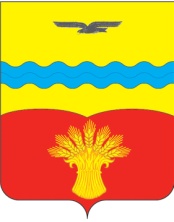 АДМИНИСТРАЦИЯ МУНИЦИПАЛЬНОГО ОБРАЗОВАНИЯПОДОЛЬСКИЙ СЕЛЬСОВЕТ КрасногвардейскОГО районА оренбургской ОБЛАСТИПОСТАНОВЛЕНИЕ01.03.2021                                                                                                                            № 31- пс. ПодольскО внесении изменений и дополнений в отдельные постановления администрации Подольского сельсоветаВ соответствии с Уставом муниципального образования Подольский сельсовет Красногвардейского района Оренбургской области:1. Внести изменения в муниципальную программу «Комплексное развитие жилищно-коммунальной инфраструктуры и повышение уровня благоустройства на территории муниципального образования Подольский сельсовет Красногвардейского района Оренбургской области на 2018-2022 годы» утвержденную постановлением администрации Подольского сельсовета от 13.11.2017 г. № 105-па, согласно приложению № 1.2. Внести изменения в муниципальную программу «Устойчивое развитие территории муниципального образования Подольский сельсовет Красногвардейского района Оренбургской области на 2018-2022 годы» утвержденную постановлением администрации Подольского сельсовета от 10.11.2017 г.  №103-па, согласно приложению №2.3. Внести изменения в муниципальную программу «Комплексное развитие транспортной инфраструктуры муниципального образования Подольский сельсовет Красногвардейского района Оренбургской области на 2017 – 2021 годы и с перспективой до 2031 года» утвержденную постановлением администрации Подольского сельсовета от 02.05.2017 г. № 43-п, согласно приложению № 3. 4. Установить, что настоящее постановление вступает в силу со дня подписания.5. Контроль за исполнением настоящего постановления оставляю за собой.Глава сельсовета                                                                                                    Ю.Л. ГавриловРазослано: дело, администрации района, прокурору района.Приложение № 1 к постановлению администрации  Подольского сельсовета от  01.03.2021 г. № 31-пИзменения, вносимые в муниципальную программу «Комплексное развитие жилищно-коммунальной инфраструктуры и повышение уровня благоустройства на территории муниципального образования Подольский сельсовет Красногвардейского района Оренбургской области на 2018-2022 годы», утвержденную постановлением администрации Подольского сельсовета от 13.11.2017 г. № 105-па.1. Паспорт муниципальной программы изложить в следующей редакции:ПАСПОРТМуниципальной программы «Комплексное развитие жилищно-коммунальной инфраструктуры и повышение уровня благоустройства на территории муниципального образования Подольский сельсовет Красногвардейского района Оренбургской области на 2018-2022 годы»Приложение № 3 к постановлению администрации  Подольского сельсовета от 01.03.2021 г. № 31-пРесурсное обеспечениереализации программы «Комплексное развитие систем коммунальной инфраструктуры муниципального образования Подольского сельсовета Красногвардейского района Оренбургской области на 2018-2022 годы» за счет всех источников финансированияОтветственный исполнитель программыАдминистрация муниципального образования Подольский сельсоветУчастники программыОтсутствуютЦель программы- обеспечение устойчивогофункционирования системкоммунального хозяйства;- комплексное решение проблем благоустройства территории сельсовета.Задачи программы- модернизация объектов коммунальной инфраструктуры сельсовета;- обеспечение проведения мероприятий по благоустройству территории сельсовета;- привлечение жителей сельсовета к участию в решении проблем благоустройства сельсовета.Целевые индикаторы и показатели программы- доля отремонтированных объектов коммунальной инфраструктуры;- доля удовлетворенности населения благоустройством населенных пунктов сельсовета;- снижение уровня расходов на электроэнергию.Сроки и этапы реализации программы2018 – 2022 годы, этапы не выделяются.Объемы бюджетных ассигнований программы2018 год –1408,0 тыс. рублей;2019 год – 1295,8 тыс. рублей;2020 год  - 1398,2 тыс. рублей;2021 год – 1900,8 тыс. рублей;2022 год – 498,0 тыс. рублей;Всего –  6500,8 тыс. рублей.СтатусНаименование подпрограммы сельского  поселения,  мероприятияОтветственный исполнитель, соисполнителиОбъемы финансирования, тыс. рублей, в т.ч.Объемы финансирования, тыс. рублей, в т.ч.Объемы финансирования, тыс. рублей, в т.ч.Объемы финансирования, тыс. рублей, в т.ч.Объемы финансирования, тыс. рублей, в т.ч.СтатусНаименование подпрограммы сельского  поселения,  мероприятияОтветственный исполнитель, соисполнителипо годам, всегофедеральный бюджетобластной бюджетместный бюджетвнебюджетные средства12345678Муниципальная программа Подольского сельсовета Красногвардейского района Оренбургской области«Комплексное развитие жилищно- коммунальной инфраструктуры муниципального образования Подольского сельсовета Красногвардейского района Оренбургской области»Администрация сельсовета2018 год – 1408,00Муниципальная программа Подольского сельсовета Красногвардейского района Оренбургской области«Комплексное развитие жилищно- коммунальной инфраструктуры муниципального образования Подольского сельсовета Красногвардейского района Оренбургской области»Администрация сельсовета2019 год – 1295,80Муниципальная программа Подольского сельсовета Красногвардейского района Оренбургской области«Комплексное развитие жилищно- коммунальной инфраструктуры муниципального образования Подольского сельсовета Красногвардейского района Оренбургской области»Администрация сельсовета2020 год – 1398,20Муниципальная программа Подольского сельсовета Красногвардейского района Оренбургской области«Комплексное развитие жилищно- коммунальной инфраструктуры муниципального образования Подольского сельсовета Красногвардейского района Оренбургской области»Администрация сельсовета2021 год – 1900,80Муниципальная программа Подольского сельсовета Красногвардейского района Оренбургской области«Комплексное развитие жилищно- коммунальной инфраструктуры муниципального образования Подольского сельсовета Красногвардейского района Оренбургской области»Администрация сельсовета2022 год – 498,00Муниципальная программа Подольского сельсовета Красногвардейского района Оренбургской области«Комплексное развитие жилищно- коммунальной инфраструктуры муниципального образования Подольского сельсовета Красногвардейского района Оренбургской области»Администрация сельсоветаВсего: 6500,8012345678Мероприятие 1Мероприятия в сфере коммунального хозяйстваАдминистрация сельсовета2018 год – 00408,00Мероприятие 1Мероприятия в сфере коммунального хозяйстваАдминистрация сельсовета2019 год – 00393,40Мероприятие 1Мероприятия в сфере коммунального хозяйстваАдминистрация сельсовета2020 год – 00598,50Мероприятие 1Мероприятия в сфере коммунального хозяйстваАдминистрация сельсовета2021 год – 00546,30Мероприятие 1Мероприятия в сфере коммунального хозяйстваАдминистрация сельсовета2022 год -0100,00Мероприятие 1Мероприятия в сфере коммунального хозяйстваАдминистрация сельсоветаВсего: 002046,20Мероприятие 2Мероприятия по теплоснабжениюАдминистрация сельсовета2018 год – 0000Мероприятие 2Мероприятия по теплоснабжениюАдминистрация сельсовета2019 год – 0000Мероприятие 2Мероприятия по теплоснабжениюАдминистрация сельсовета2020 год – 0000Мероприятие 2Мероприятия по теплоснабжениюАдминистрация сельсовета2021 год – 0000Мероприятие 2Мероприятия по теплоснабжениюАдминистрация сельсовета2022 год – 0000Мероприятие 2Мероприятия по теплоснабжениюАдминистрация сельсоветаВсего: 0000Мероприятие 3Мероприятия по развитию водоснабжения в сельской местностиАдминистрация сельсовета2018 год – 0000Мероприятие 3Мероприятия по развитию водоснабжения в сельской местностиАдминистрация сельсовета2019 год – 0000Мероприятие 3Мероприятия по развитию водоснабжения в сельской местностиАдминистрация сельсовета2020 год – 0000Мероприятие 3Мероприятия по развитию водоснабжения в сельской местностиАдминистрация сельсовета2021 год – 0000Мероприятие 3Мероприятия по развитию водоснабжения в сельской местностиАдминистрация сельсовета2022 год – 0000Мероприятие 3Мероприятия по развитию водоснабжения в сельской местностиАдминистрация сельсоветаВсего: 0000Мероприятие 4Мероприятия по благоустройству Администрация сельсовета2018 год – 001000,00Мероприятие 4Мероприятия по благоустройству Администрация сельсовета2019 год – 00902,40Мероприятие 4Мероприятия по благоустройству Администрация сельсовета2020 год – 00799,70Мероприятие 4Мероприятия по благоустройству Администрация сельсовета2021 год – 001354,50Мероприятие 4Мероприятия по благоустройству Администрация сельсовета2022 год – 00     398,00Мероприятие 4Мероприятия по благоустройству Администрация сельсовета   Всего: 00     4454,60